 31 July 2020To:	All members	Councillor S. Glover (Chairman), Councillor A. Cartwright (Vice Chairman).Dear Councillor NOTICE IS HEREBY GIVEN that a Finance & General Purposes Committee Meeting will take place at 7.30pm or immediately following the Services & Facilities Committee Meeting, on Thursday 6 August 2020. This is a virtual meeting.Members of the public will be able to listen to the meeting by right clicking on the link below, then opening the hyperlink.  When the link opens, if you do not have Microsoft teams click on ‘watch on web’ then click on ‘join anonymously’.https://bit.ly/2PtSM7E The meeting is open to the Press and Public. Yours sincerely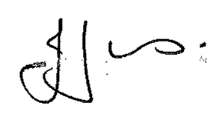 Julie JonesTown ClerkThe meeting will be recorded and live streamedAGENDA1.FG		APOLOGIES		To receive apologies for absence.2.FG		DISCLOSABLE PECUNIARY INTERESTSMembers are reminded that they must not participate in the discussion or voting on any matter in which they have a Disclosable Pecuniary Interest and should leave the meeting prior to the commencement of the debate.3.FG 		PUBLIC SESSIONMembers of the public are invited to question the Council/Committee on local issues, provided they indicate their intention to do so to the Town Clerk by NOON on the day before the meeting.  Questions can be submitted in writing or asked virtually during the meeting.  If a member of the public wishes to join the virtual meeting they must provide a name and telephone number to the Clerk.  Residents wishing to speak will receive a telephone call during the public session.Questions may be answered during this session or deferred for further advice. The Chairman will select the order of the matters to be heard. Each speaker will be limited to a period of three minutes (to a maximum of 15 minutes total public session at the Chairman’s discretion).Standing Orders will be suspended for up to fifteen minutes during the public session.4.FG		MINUTESTo agree the minutes of a meeting of the Finance and General Purposes Committee held on 25 June 2020. (Attached).			  5.FG		SMALL GRANTS	To consider the following applications:Hope HouseShropshire Mindiii)	Market Drayton Good Neighbourhood Teamiv)	The Parish Roomsv)   2nd Market Drayton Scout GroupMarket Drayton Day CentreThere is £4,000 in the grants budget.See Appendix FG 17 (enclosed).	6.FG		FINANCIAL REPORT		To agree the income and expenditure report:	  	16 June 2020 – 29 July 2020.  		See Appendix FG 18 (enclosed).7.FG	INFORMATION	S106 money from Towers Lawn development has been received  for the amount of £51,918.		     This money must be allocated to recreational spend.